Name:                                   Klasse:                          Datum:Ich war am Gipfel!AbfallServiceZentrum und Deponie SilberbergDu stehst auf dem Gipfel der Deponie Silberberg. Wie viel Meter Müll befinden sich unter deinen Füßen?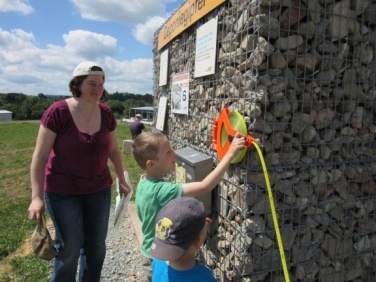  20 Meter		X 60 Meter		 200 MeterWelchen wesentlichen Bestandteil hat Deponiegas? 
(Tipp: Auch die Kühe rülpsen es aus.) Sauerstoff	X Methan		 HeliumWelche Wirkung hat dieses Gas auf die Atmosphäre? 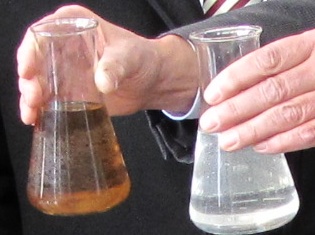 Treibhausgas, Erwärmung der ErdatmosphäreWas wird mit dem Deponiegas am AbfallServiceZentrum gemacht? abgefackelt		 in die Luft gelassen	X verstromtWie entsteht Sickerwasser, woher kommt das Wasser in der Deponie?Eintrag durch Niederschlag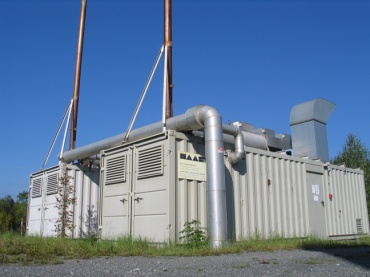 Grund- und FremdwasserEigenfeuchteWarum dürfen auf der abgedeckten Deponie keine Bäume wachsen? Der Hang könnte sonst nicht zum Schlittenfahren genutzt werden. 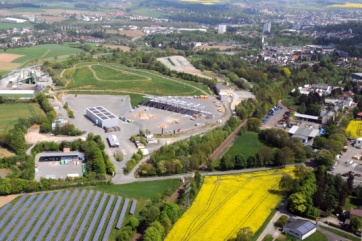  Man könnte nicht mehr auf die Stadt Hof schauen. X Die Wurzeln würden die Abdichtung beschädigen.Darf Hausmüll heute noch deponiert werden?	 ja	X neinWelche Einrichtung gehört nicht zum AbfallServiceZentrum Silberberg? Wertstoffhof			 Deponiegasverstromung	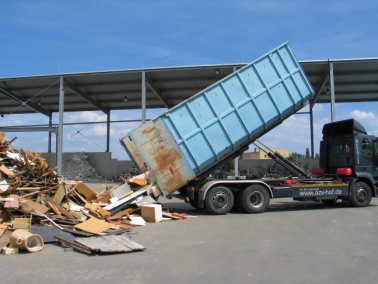 X Müllverbrennungsanlage	 Sickerwasserreinigung	(Der Müll wird am AbfallServicezentrum nur umgeschlagen. Die Verbrennung erfolgt im Müllkraftwerk in Schwandorf.)Nenne vier Abfallarten, die am AbfallServiceZentrum oder am Wertstoffhof gesammelt werden!Reifen, Kunststoffe, Holz, Glas, Elektroschrott, Altkleider, etc.
Am Wertstoffhof werden ca. 30 verschiedene Wertstoffe gesammelt.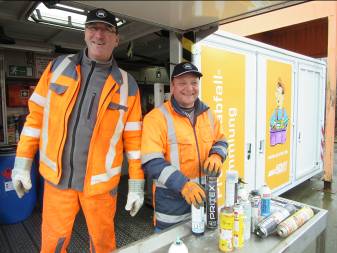 Zähle drei Gründe auf, weshalb Recycling Sinn macht!spart Wasser 		schont Rohstoffe spart Energie	 	 Wie kannst du Abfall vermeiden? Bestimmt hast du eine Idee!Papier beidseitig beschreiben | Brotzeitdose statt Alufolie verwenden | Mehrwegflaschen verwenden | Baumwolltasche/Einkaufskorb statt Plastiktüte für den Einkauf verwenden | Kaffee in der Tasse statt im Einwegbecher etc.